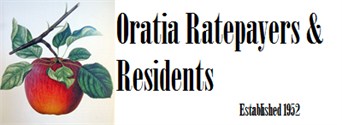 AGM 2017 MinutesOratia Small Hall, 7:30 – 9pm, 8 August 2017Apologies: Dot Parkin – Life Member, John Stagg, Saffron Toms, Sandra ConeyAttending:  Penny Sparks, Dave Smith, Robin Kewell, Diane Wood, Pam Antill, Jim Antill, Jan Stowell, John Stowell, Annette Mahoney, Tom Mahoney, Ben Chester, William Degankolbe, Stephen Roke, Carolynne Stone, Gary Stone, Jonathan Wood, Chishe Smith, Lorna Painter, John Challinar, Darren Jackson, Lisa Carnie, Gary Henderson, Janet Thomson, Jane Binsley, Joseph Heager, Sam Cowper, Local Board Representatives Greg Presland, Denise Yates. Confirmation of Minutes Previous Meeting: None presentedPresidents & Hall Report – See Below. Received. CarriedTreasurers Report –  2017 Financial Reports. Received. CarriedPresident Elected – Dave Smith  – Unanimous. Carried.General Business Discussion with Local Board Members Greg Presland & Denise Yates:Greg Presland UpdateAcknowledgement of effort of Oratia Heritage Society Protest against Watercare, and Oratia Native Pest project Projects underway in our area, Parrs Park cylepath to Sunnyvale in design phaseDraft Greenways Plan will be coming out for consultationShuttle Bus Survey for FoothillsSpeed Limits – previously was decided by NZTA at a national level based on measures like how many driveways. But regulation changes means AT will have more flexibility.Denise Yates Update – A number of local events coming up Artists Open Studios EventHoani Waitit Marae – outdoor film “Hunt for Wilderpeople”Kauri CarnivalPublic DiscussionHALLS:Lease for Oratia Halls discussion continues around negotiating an amendment, that would allow equitable financial support for capital and operational support as per other hall agreements.Operational Funding Grant for Oratia Halls is on hold after the R&R raised objections to clauses 4.3 which restrict free public discussion and contact with the media. This is being worked through.  (Clause 4.3 attached– see end of document)TRANSPORT:Coarse Chip Seal  is dangerous for cyclists. It’s noisy and there are large loose materials that flicks up hitting road cyclists, and flick onto the new footpath/cycleway causing problems for scooters/ cycling. The seal may be initially cheaper but it breaks apart quickly. It is expensive wear on car tyres and fuel. We’d like a return to smooth hot mix. The looks of the cycleway isn’t consistent with Heritage Area.  Can we look at planting buildouts on West Coast Road . Too many signs, red and white paint is excessive.   Example Bus Bays spray painted all over road, after buses were cancelled. Unecessary repeater signs for cycleways that aren’t legally required just at beginning and end. Streets lights are being changed from a mellow amber to cold brilliant white leds. The darkness of the ranges is a value of heritage area. Can we please have the warm toned lighting.Rates have risen.Can we have a drop off  bay  at Sunnyvale station where the new housing development is going in.  Can we have this bay considered as part of those changes and plans. There are many people being dropped off as there is no linking bus, and many students using this station being dropped off by parents.John Stowell: Participatory Budgeting. Is a form of budgeting used overseas where Council would devolve a part of the public budget and the community directly decides  how to spend it. It’s being used overseas and significantly increases the public’s interest in local government. Link  www.moredemocracyplease.co.nzEVENTS:Carolynne Stone: Oratia Native Wildlife Project – Pest Free 2050 Launch –  Sunday 20th at the Oratia Settlers HallHelp stop the invasion of pests and weeds in the Oratia Valley! Bring back our native wildlife.

Guest Speakers including Cr Penny Hulse and Cr Linda Cooper 

Stalls - Product demonstrations - Raffles - Sausage sizzle  Hear about the Plan - Meet and talk to the Experts
Find out what we can all do!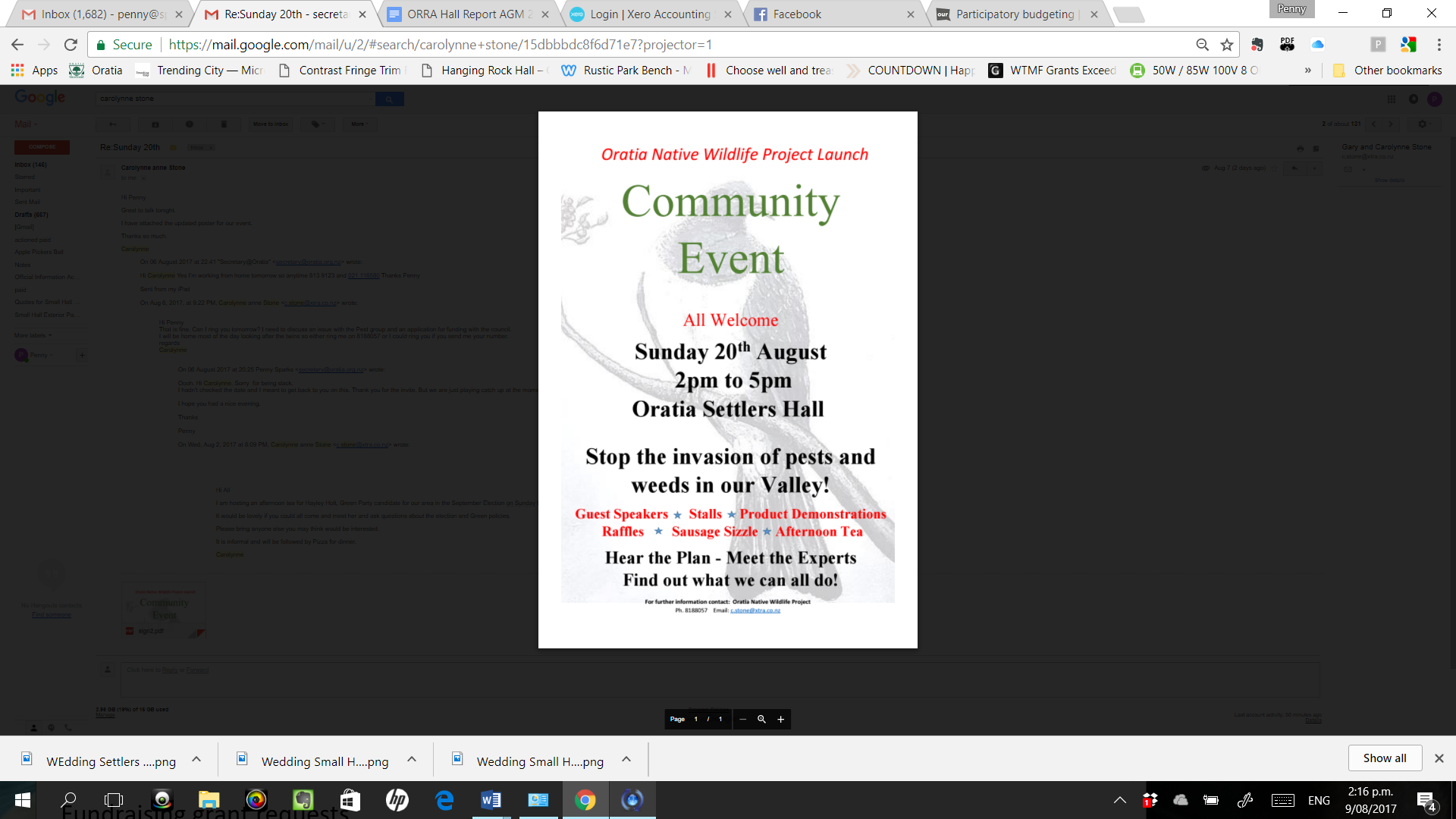 Settlers Film Club: Pecking Order – This Friday at the Settlers’ HallHall Report –OverviewFor the year ending 31 March 2017 the Oratia Halls continue to be quite popular with our local community for holding their private events. From weddings to folk dances the range of events held in the halls continues to grow year on year. Both halls continue to be booked on a regular basis during the week days with our biggest users being the Oratia Air Scouts and Oratia Playgroup. With only 25 weekend days going un-booked during the year it is pleasing to see so many repeat hirers coming back to us time after time knowing that they have great facilities to work with. The Small Hall continues to attract the most attention with Children’s Birthday Parties being the main reason. As part of our arrangement with the Oratia Playgroup this also meant we paid to them $305 in Playground Rebate. The Settlers Hall is gaining traction on the Wedding Events circuit with it holding six wedding receptions during the financial year. A significant increase on the year before. The recent investment in the grounds area will only help to increase our profile in this arena.It is great to see some investment in the halls taking place as well. The painting of the small halls exterior and roof has added greatly to the aesthetics of the area and I hope helps to give our local community a sense of pride in their local halls. Continued investment into both halls will only help to lift the profile for both halls which in turn, we hope, can allow the Oratia District Ratepayers and Residents Association to increase its contribution to the Oratia community. It is at this time that I would like to acknowledge and thank all those on the committee who give up their time to help support me in my role as the Hall Co-ordinator. Without this I’m certain our halls would not be the success that they are today. Your hours of voluntary work can often go unconsidered but please know that I appreciate all that you do for our community.Audrey HartHall Co-ordinatorClause 4.3: Publicity and reputation: Recipient acknowledges that its activities may affect Funder’s reputation, and accordingly:(a) Disrepute: Recipient must not do anything which brings, or would be likely to bring, Funder or any of its  Funder-controlled organisations, into disrepute; and  (b) Public communication: Recipient shall not make any representations or public statements relating to or impacting upon its relationship with the Funder or this Agreement, without the prior written approval of Funder or as permitted under this Agreement.PRESIDENTS REPORTFrom the Chair – Presidents Report to the AGM 2017 Oratia R&RAn odd year really, much of early 2017 being overshadowed by Auckland Councils Watercare threat and the community’s most excellent response to it, lead by the brilliant minds at Oratia Heritage Society. Some notable achievements this year, in no particular order:Apple Pickers BallSmall Hall Exterior paintedSustained high booking rates for the 2 HallsExterior notice Board onto the large HallOutside lighting and Crucible fountain installationHall table and mirror installed in large hallPurchased additional replacement seating for the large hall. A number of submissions were also made to A.T. , Council and the Local Board.Further review of the conditions of our lease with council along with discussions around roles and responsibilities - this is on-going.Large Hall sliding door refurbishments.Large Hall Dishwasher rebuildWe continue to work with the Local Board and are grateful to Greg for his resilience and continued attendance at our monthly meetings. My thanks to Audrey, our Hall co-ordinator,  for her part in the operation of the 2 halls. This can be a difficult job, especially when there are issues but the sustained high booking levels are a testament to your professionalism.Thanks also to Gillian our Accounts professional. Your contribution is significant and largely unseen, thank-you. A special thanks too, to Penny, our secretary. So much of what we have achieved as a team is a direct result of your efforts. Working with Council can be incredibly frustrating and we are all very thankful for the time you give to us, the Halls and the community.And thanks too to the rest of the Committee team. Jean (who sadly leaves us this year, but might be back in a year or 2?), Jonathan, Ben and Robin. Your contributions are always valuable, and appreciated, thank-you. Thanks also to Lorna who has joined us in the last few weeks and is already making a difference, working with the Oratia Native Wildlife team.Looking forward to the next 12 months and beyond there are a number of things that will be getting the teams attention – This will of course evolve as the weeks pass!  Again, in no particular order :The ‘Gateway to Oratia’ signageA Sound system for the large HallFurther work with Council around the plans for our Lease.Installation of a Park bench at the front of the large Hall.Speed limits on Oratia roads West Coast road – use of coarse chip seal – discussion with AT and Local Board.